Проект 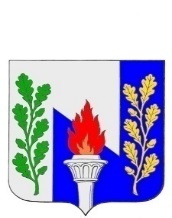 Тульская  областьМуниципальное образование рабочий поселок ПервомайскийЩекинского районаСОБРАНИЕ ДЕПУТАТОВРЕШЕНИЕот            октября 2016 года                                          № ________О внесении изменений в Решение Собрания депутатов МО р.п. Первомайский от 22.09.2008 года №16-49 «Об утверждении Положения о бюджетном процессе в муниципальном образовании р.п. Первомайский»В соответствии с Законом Тульской области от 01.07.2016 года №50-ЗТО «О внесении изменений в Закон Тульской области «О бюджетном процессе в Тульской области», на основании статьи 32 Устава МО р.п. Первомайский Собрание депутатов МО р.п. Первомайский РЕШИЛО:Статья 1. Внести в Решение Собрания депутатов МО р.п. Первомайский от 22 сентября 2008 года № 16-49 «Об утверждении Положения о бюджетном процессе в муниципальном образовании р.п. Первомайский» следующие изменения:в подстатье 17.2 статьи 17:а) абзац третий изложить в следующей редакции:«распределение бюджетных ассигнований по разделам, подразделам, целевым статьям (государственным программам и непрограммным направлениям деятельности), группам и подгруппам видов расходов классификации расходов бюджета области на очередной финансовый год и плановый период;»б) абзац шестой изложить в следующей редакции:« распределение бюджетных ассигнований по главным распорядителям бюджетных средств, разделам, подразделам, целевым статьям (муниципальным программам и непрограммным направлениям деятельности), группам и подгруппам видов расходов классификации расходов бюджетов в ведомственной структуре расходов бюджета муниципального образования на очередной финансовый год и плановый период (далее - ведомственная структура расходов бюджета муниципального образования);»в) дополнить абзацами следующего содержания:« перечень главных администраторов источников финансирования дефицита бюджета муниципального образования, перечень статей источников финансирования дефицита бюджета муниципального образования;объем бюджетных ассигнований дорожного фонда муниципального образования.».в подстатье 18.2 статьи 18:а) абзац двенадцать признать утратившим силу.в подстатье 22.1 статьи 22:а) абзац « ведомственная структура расходов бюджета муниципального образования на очередной финансовый год и плановый период;» заменить на « ведомственная структура расходов бюджета муниципального образования»;б) абзац « перечень и объем бюджетных ассигнований на финансовое обеспечение реализации решений Собрания депутатов МО р.п. Первомайский, муниципальных программ муниципального образования, ведомственных программ по разделам, подразделам, целевым статьям, группам видов расходов классификации расходов бюджетов;» заменить на « распределение бюджетных ассигнований по целевым статьям (муниципальным программам и непрограммным направлениям деятельности), группам и подгруппам видов расходов, разделам, подразделам классификации расходов бюджета муниципального образования на очередной финансовый год и плановый период;»дополнить статьей 232следующего содержания:     «Статья 232.Особенности внесения и рассмотрения проекта решения о бюджете муниципального образования рабочий поселок Первомайский Щекинского района на 2017 год и на плановый период 2018 и 2019 годовПроект Решения о бюджете муниципального образования рабочий поселок Первомайский Щекинского района на 2017 год и на плановый период 2018 и 2019 годов вносится на рассмотрение Собранием депутатов МО р.п. Первомайский и рассматривается Собранием депутатов МО р.п. Первомайский в соответствии со статьями 16 - 23 настоящего Решения, за исключением пункта 19.1 статьи 19, с учетом следующих особенностей:1) Глава администрации муниципального образования вносит на рассмотрение Собрания депутатов МО р.п. Первомайский проект решения о бюджете муниципального образования на 2017 год и на плановый период 2018 и 2019 годов до 25 ноября 2016 года;2) проект решения о бюджете муниципального образования на 2017 год и на плановый период 2018 и 2019 годов считается внесенным в срок, если он поступил в Собрание депутатов МО р.п. Первомайский до 24 часов 24 ноября 2016 года;3) на основании заключения постоянной комиссии по бюджету и налогам председатель Собрания депутатов МО р.п. Первомайский принимает решение о принятии к рассмотрению проекта решения о бюджете муниципального образования на 2017 год и на плановый период 2018 и 2019 годов либо о возвращении его главе администрации муниципального образования. Данное решение принимается председателем Собрания депутатов МО р.п. Первомайский в течение трех дней со дня внесения указанного проекта решения в Собрание депутатов МО р.п. Первомайский. Решение оформляется распоряжением председателя Собрания депутатов МО р.п. Первомайский;4) проект решения о бюджете муниципального образования на 2017 год и на плановый период 2018 и 2019 годов рассматривается Собранием депутатов МО р.п. Первомайский во втором чтении в течение 15 дней со дня принятия указанного проекта решенияв первом чтении;5) проект решения о бюджете муниципального образования на 2017 год и на плановый период 2018 и 2019 годов рассматривается Собранием депутатов МО р.п. Первомайский в третьем чтении в течение четырех дней со дня принятия указанного проекта решения во втором чтении.»;Статья 2.  Приостановить до 1 января 2017 года действие абзаца второго статьи 13 Решения Собрания депутатов МО р.п. Первомайский от 22.09.2008 года №16-49 «Об утверждении Положения о бюджетном процессе в муниципальном образовании р.п. Первомайский».Статья 3.Установить, что в 2016 году в случае несоответствия муниципальных программ муниципального образования объемам бюджетных ассигнований на финансовое обеспечение реализации муниципальных программ муниципального образования, утвержденных Решением Собрания депутатов МО р.п. Первомайский от 25.12.2015 года №20-95 «О бюджете муниципального образования рабочий поселок Первомайский на 2016 год и на плановый период 2017 и 2018 годов», муниципальные программы муниципального образования приводятся в соответствие с указанным Решением Собрания депутатов МО р.п. Первомайский в срок до 31 декабря 2016 года.Статья 4.Настоящее Решение вступает в силу со дня его официального опубликования.Глава муниципального образованиярабочий поселок Первомайский              			А. С. Гамбург